附件： 嘉兴秀水中专自主招生报名操作指南一、招生说明欢迎各位考生报读嘉兴市秀水中等专业学校，已在嘉兴市高中学校招生管理系统内录取我校的考生不必重复填报！1．未参加2023年嘉兴市中考的学生，原则上不予录取；2. 自主招生报名审核通过后的考生不得转专业，学生或家长对录取专业不满意的可以申请退档；3．若考生填报志愿计划已满，服从专业调剂的考生，对调剂录取后的专业不满，可以申请退档；4．考生要保证所填信息真实有效，如有违反，则按嘉兴市秀水中等专业学校招生管理有关规定进行处理；5．如有疑问请拨打0573-82802498、0573-82603652、19706122006（招生咨询）。二、操作指南1、用手机微信扫我校自主招生报名二维码（如：图1）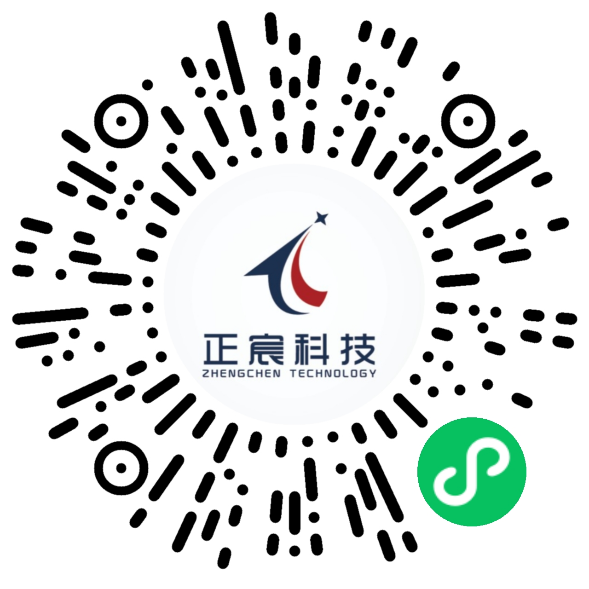 图1：嘉兴市秀水中等专业学校自主招生报名二维码2、扫描二维码后进行报名信息填报（注意：标注*的为必填项）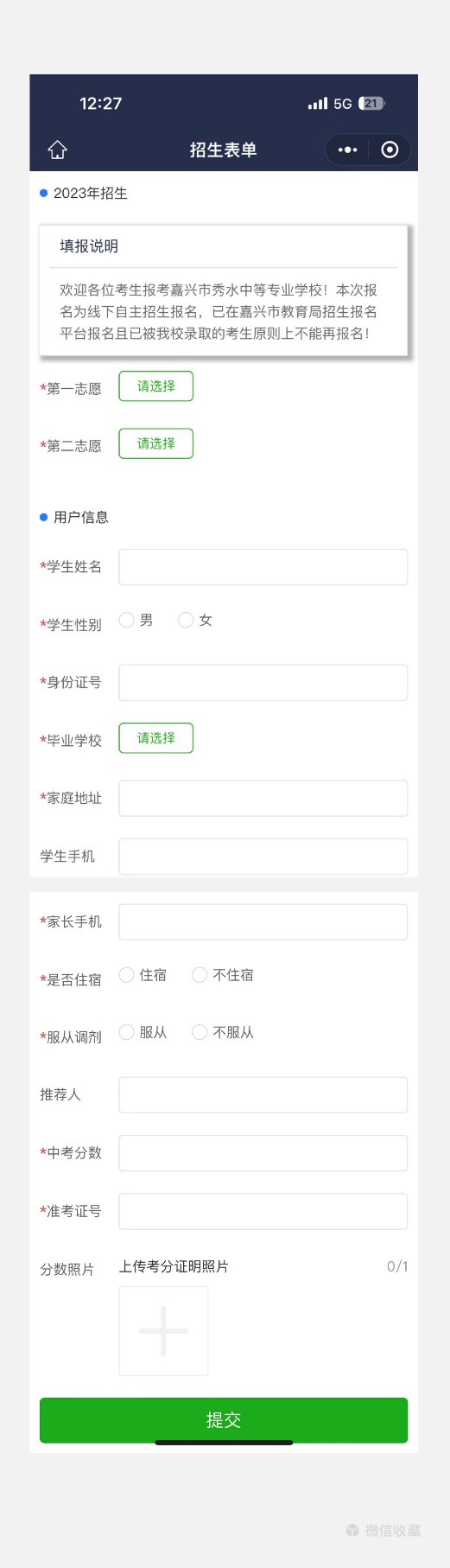 